МУНИЦИПАЛЬНОЕ БЮДЖЕТНОЕ УЧРЕЖДЕНИЕ ДОПОЛНИТЕЛЬНОГО ОБРАЗОВАНИЯ «ДОМ ДЕТСКОГО ТВОРЧЕСТВА» ПОСЕЛКА ПСЕБАЙ МУНИЦИПАЛЬНОГО ОБРАЗОВАНИЯ МОСТОВСКИЙ РАЙОНСценарий «Международный день рек»Форма проведения: беседаМесто проведения: МАОУ СОШ № 20Участники: учащиеся объединения «В мире бисера»Дата проведения: 15 марта 2023 г.                                                                   Подготовила:	                                                                   педагог-организатор МБУДО                    «Дом детского творчества» пос. Псебай                        Падунова Е.ВПедагог: Здравствуйте ребята. Мы собрались здесь по очень знаменательному событию. А что за событие вы узнаете, отгадав загадку.Течет, течет – не вытечет,Бежит, бежит – не выбежит ( Река ) (Ответы)Верно это река. Итак, наше мероприятие посвящено « Международному дню рек ».Педагог: 	  14 марта о многих странах мира отмечается «Международный день рек », ранее этот праздник назывался «Международный день борьбы против платин, за реки, воду и жизнь», а также «Международный день действия против платин». Сегодня мы будем с вами говорить о реках.Кто-нибудь  знает, какие реки протекают у нас в поселке? (Ответы)Педагог: Малая Лаба берет начало на северных склонах перевала Ашиха, на территории Краснодарского края в пределах Кавказского биосферного заповедника. Протекая по территории заповедника, река принимает на его территории притоки рек и ручьев. Основные притоки Малой Лабы: Никитинка, Андрюк, Бурная, Дальняя, Армянская, Псебайка.Ниже по течению от Псебая сливается с рекой Большая Лаба, и образуя реку Лаба.Кто-нибудь знает куда впадает река Лаба?(Ответы)Педагог:	Исток реки Лаба – итог слияния водоемов Большая и Малая Лаба. Устье реки Лаба входит в реку Кубань. А вы знаете, ведь про Кубань есть, легенда, как появилась река. (Ответы)Педагог:	Давно это было. Так давно, что помнят о том лишь седой исполин, двуглавый Эльбрус величественно  сияющий над горами Кавказа, да мудрые боги Олимпа.Сорок тысяч лет назад надвинулся на Землю с полуночного Северного океана мощный ледник. Выгнал с высоких широт беззащитных людей к берегам южных морей. Дунул вслед изо всех сил арктических сил студеной вьюгой. Покрылись Черное и Азовское моря льдом, а берега толстым слоем снега. Голод и болезни, предвкушая пир смерти, ликуя, ворвались в пещеры и землянки первобытных охотников.Пал на колени главный жрец, обратив лик к небу.- О всемогущий повелитель, не дай нам погибнуть. Прими в жертву, самого большого мамонта и спаси нас!    Принял Зевс – громовержец дар простых смертных. Взял в руки  гигантский лук. Послал молнию - стрелу на землю. Вонзилась она в снежную шапку Эльбруса. Будто грецкий орех раскололась пополам макушка царь- горы. Хлынула из таинственных недр огненная лава. Как воск растаял вечный лед на вершине. Понесся вниз поток кипящей воды.Минуя глубокие ущелья и каменные завалы, стремительно   мчалась к свободе новорожденная река. О чем сегодня еще пойдет, сегодня разговор вы узнаете, из моих загадок.1. Голубой шатёрВесь мир накрыл. (Ответ)2. Я и туча, и туман,И ручей, и океан.И летаю, и бегу,И стеклянной быть могу!(Ответ)3. В голубенькой рубашке бежит по дну овражка. ( Ответ)4.   Чуть дрожит на ветеркеЛента на просторе,Узкий кончик- в роднике.А широкий в море.(Ответ)5. Утром падаю всегда, не дождинка, не звезда,И сверкаю на опушках и лугах.(Ответ)6. По морю идёт, идёт, а до берега дойдет- тут и пропадёт.(Ответ )Педагог: А еще  я сегодня хочу вам рассказать о таинственном и единственном таком в мире озере, и называется оно Байкал.  Кто-нибудь знает что-то об этом озере?(Ответ )   Педагог:  Байкал. О нем написана  не одна тысяча книг, статей,сложено великое множество песен и легенд.Мне хотелось бы рассказать не о том, что известно оБайкале. По-моему, не разгадана до сих пор величайшая исамая необъяснимая тайна Байкала-тайна его покоряющего обаяния, его непостижимой, ни с чем не сравнимой,притягательной силы. И причина тут не только в живописности его природы. Мало ли на свете красивых озер?Николай Ладейщиков ,доктор биологическихОзеро Байкал находится на юге Восточной Сибири на границе Иркутской области и Бурятии. Озеро протянулось с северо-востока на юго-запад на 620 км в виде гигантского полумесяца. Ширина Байкала колеблется в пределах от 24 до 79 км.Байкал – одно из древнейших озер планеты, его возраст ученые определяют с млн. лет. На Байкале нет никаких признаков старения, как у многих озер мира. Среди  озер земного шара озеро Байкал занимает первое место по глубине 1637 метровПроисхождение названия озера точно неустановленно. Наиболее распространена версия, что «Байкал»-слово тюрко-язычное, происходит от «бай»-богатый, «куль»-озеро, что значит «богатое озеро».В Байкал впадает 336 постоянных рек и ручьев. Самые крупные из них-Селенга, Верхняя Ангара, Баргузин, Турка, Снежная, Сарма. Из  Байкала вытекает единственная река-Ангара. Байкальская вода чрезвычайно прозрачна, чиста  и насыщена кислородом. Байкал замерзает целиком, кроме небольшого участка в истоке Ангары. Толщина льда может достигать 2 метров. При сильном морозе трещины разрывают лед на отдельные поля. Разрывы  сопровождаются громким треском, напоминающим выстрелы из пушек. Благодаря  таким трещинам, рыба не погибает от недостатка кислорода. Лед очень прозрачен, через него свободно проходят солнечные лучи, поэтому в воде развиваются планктон и одноклеточные водоросли. Они в свою очередь тоже обогащают воду кислородом. Вода в озере холодная. Существует легенда, что у батюшки Байкала было 336 рек-сыновей и одна дочь Ангара, все они втекали в отца, дабы пополнять её воды. Но вот его дочь полюбила реку Енисей и стала выносить воды своего отца любимому. В ответ на это отец Байкал кинул в свою дочь огромный кусок скалы и проклял её. Эта скала, называемая Шаман-камень, находится у истока Ангары и считается ее началом. (Показ видео)Что мы можем сделать для сохранения чистоты рек?(Ответ) Педагог: 	Очень грустно и страшно смотреть на то, что творится с реками, озерами, морями и даже океанами. А ещё страшнее от того, что так загрязняют её люди. Но очень хочется верить, что люди всё-таки образумятся и не будут, так безжалостно относится к природе.Просто не бросайте в воду мусор.Не оставляйте мусор на берегу водоёма.Не мойте машины и другие транспортные средства в реках и водоёмах.Не забывайте, что, загрязняя реки, вы наносите вред не только природе, но и самим себе.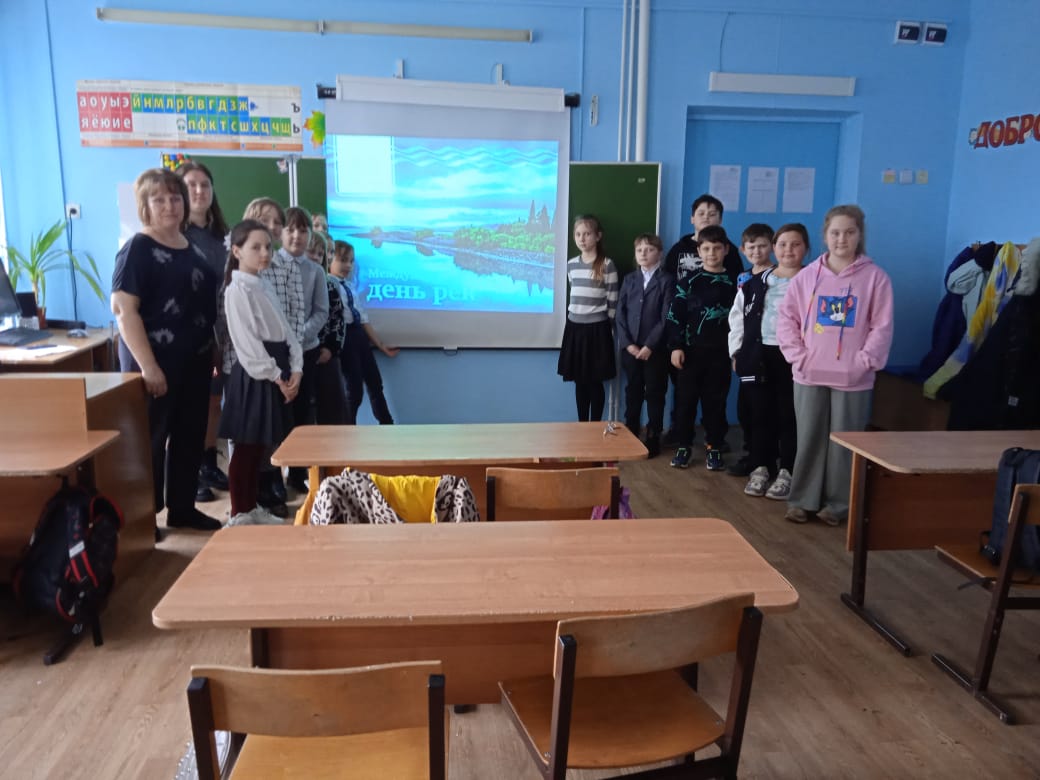 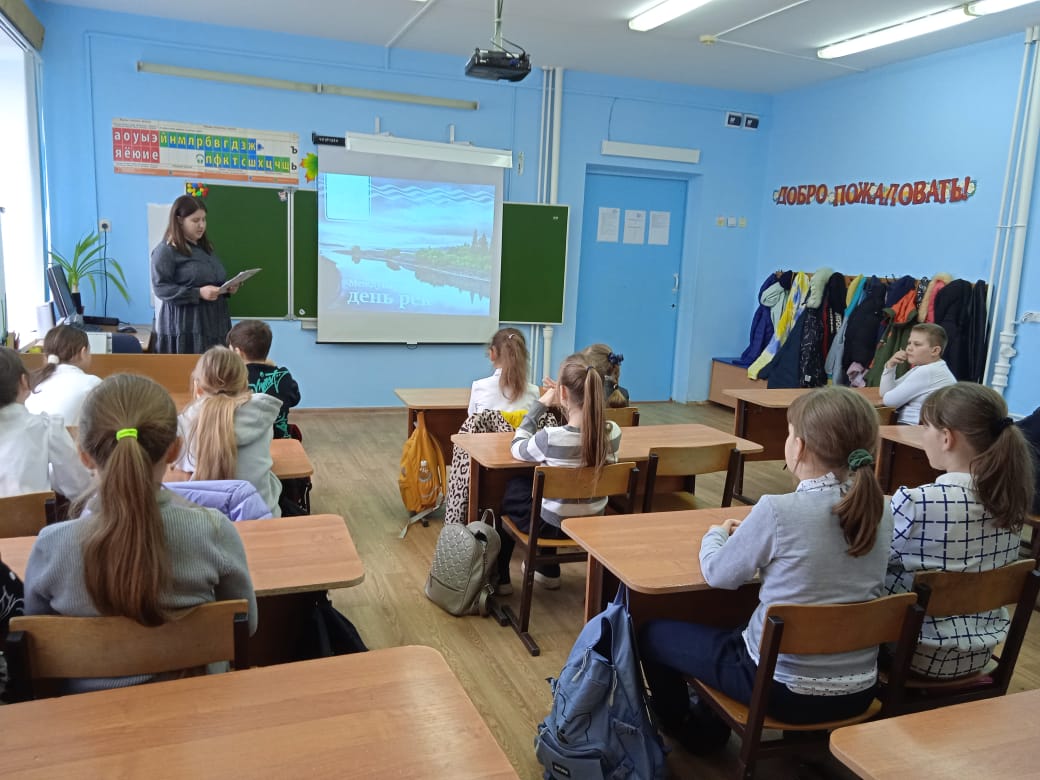 